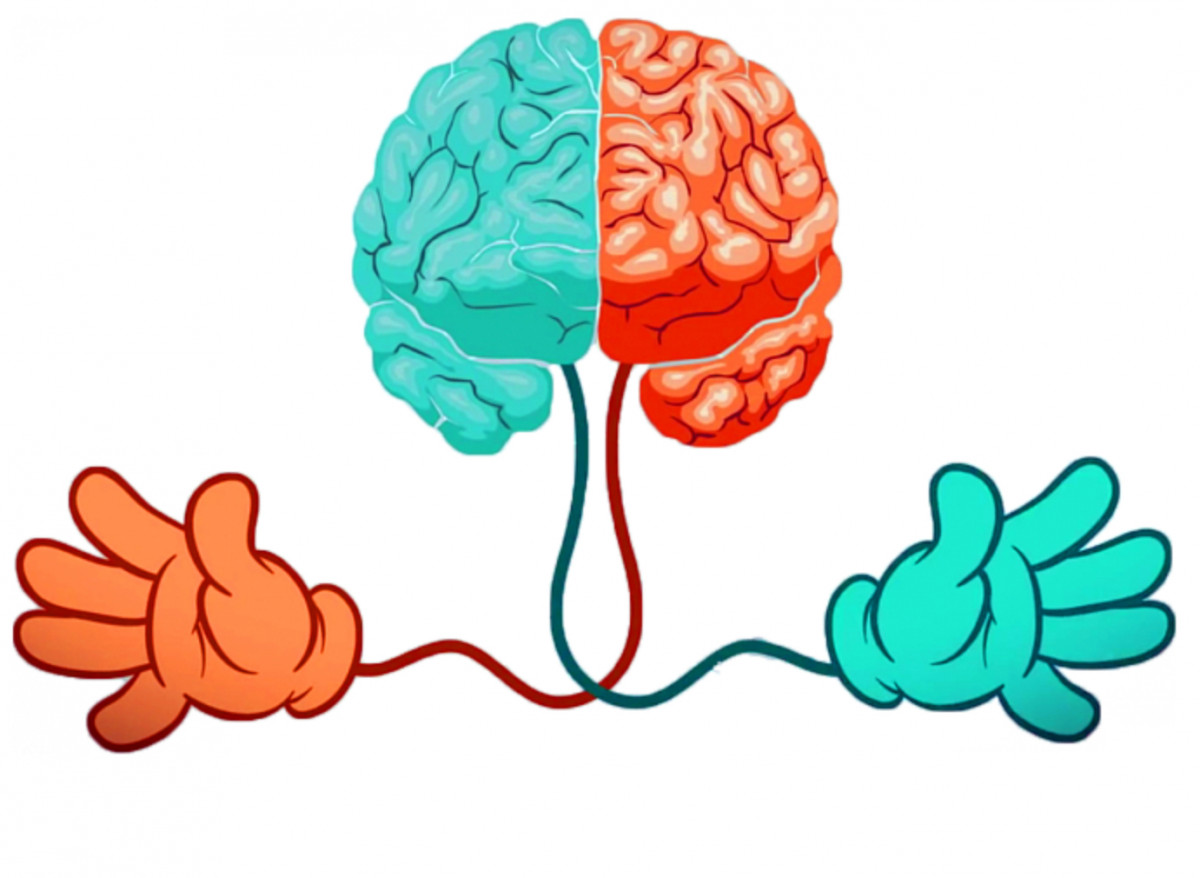 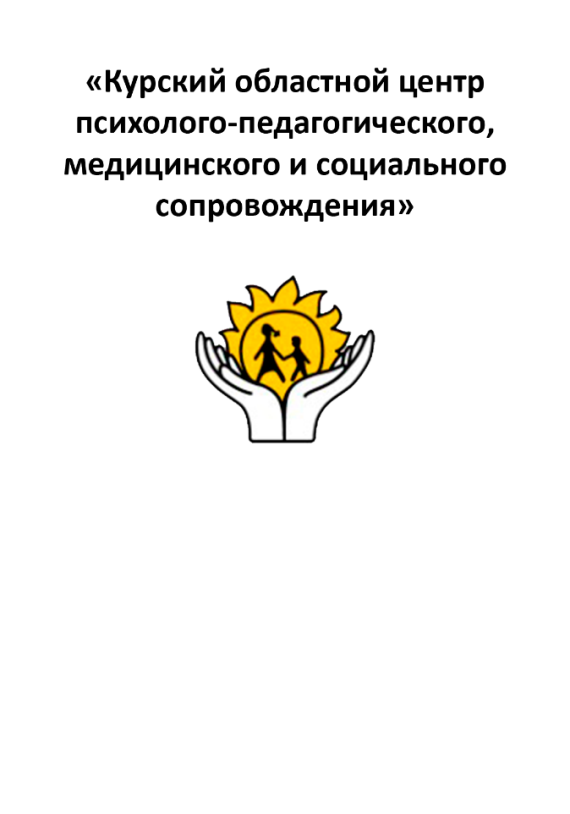 апввпиавсиваиввав